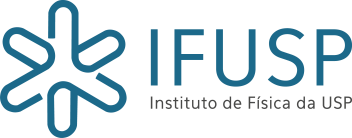 Eletricidade e Magnetismo I43002701º semestre 2019Período Noturno11/4/2019Roteiro de discussão 4 – Lei de Ampère	No roteiro de hoje será discutido a lei de Ampère, uma das quatro equações de Maxwell, que relaciona o a circuitação do campo magnético  ao longo de uma curva fechada C com fluxo da densidade de corrente  sobre qualquer superfície aberta S, cujo contorno é C. Matematicamente, a lei de Ampère, na forma integral, é expressa por =  .  dSVale destacar que a lei de Ampère tem um status diferenciado quando comparada à lei de Biot-Savart. Esta última é válida apenas para correntes estacionárias, enquanto a lei de Ampère, tema da presente aula, tem validade geral.	Questão 1: Descreva o que representa cada termo que aparece na lei de Ampère.      =  .  dSa)     b)c) Faça um desenho ilustrativo da lei de Ampére.Questão 2: Qual o significado físico da lei de Ampère?Questão 3: Observe as situações representadas nas figuras a seguir.                   Figura 1a) A Lei de Ampère é válida nas duas situações?b) É possível, utilizando a lei de Ampère, calcular o campo  da espira circular? E do fio infinito?Questão 4: Na Fig.2 estão indicadas três correntes de mesmo valor i (duas paralelas e uma antiparalela) juntamente com quatro linhas fechadas: a, b, c e d. Coloque as linhas em ordem de acordo com o valor absoluto da     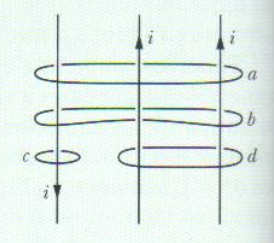 Figura 2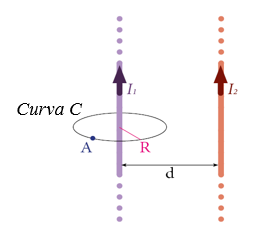 Questão 5: Vamos considerar agora um sistema formado por dois fios retos e “infinitamente longos”, conduzindo as correntes elétricas  e . Os fios estão separados entre si por uma distância , conforme ilustra Fig.3. a) Quanto vale a       na linha circular de raio R mostrada na figura? b) O campo magnético no ponto A é causado apenas pela corrente I1?Questão 6: Considere a integral de linha       ao longo da curva fechada abcda indicada na Fig.4. Sabe-se que ab e cd representam arcos de circunferência centrados na corrente I que está saindo do plano do papel. Já bc e da, são segmentos de reta na direção radial. Nessas condições, responda as perguntas abaixo: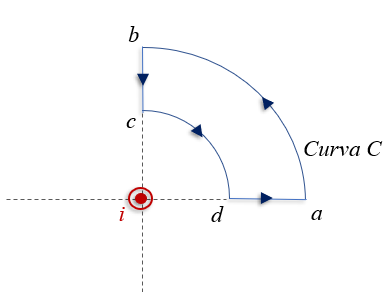       Figura 4 I. A integral de linha é nula quando consideramos o sentido indicado pela figura?II. A integral linha é nula quando consideramos o sentido oposto ao indicado pela figura?     III. O campo magnético  é nulo ao longo da curva C?IV. O campo magnético  é nulo no interior da curva C?V. O campo magnético  é nulo ao longo dos seguimentos bc e da? Questão 7: Considere um condutor cilíndrico longo, de raio R, conduzindo uma corrente I, conforme esquematiza a Fig.5.Figura 5Sabendo que a corrente está uniformemente distribuída na seção transversal do condutor,Calcule o campo magnético para r < R e para r > R, sendo r a distância ao eixo do cilindro.Faça um gráfico da intensidade do campo magnético em função de r.Questão 8: Determine o campo magnético no interior de um solenoide cilíndrico muito longo, esquematizado conforme a Fig.6.                                                 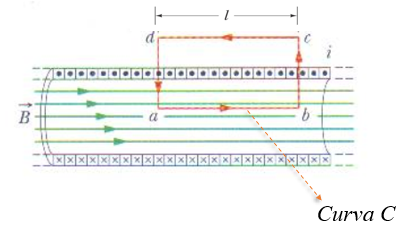                                                                                                      Figura 6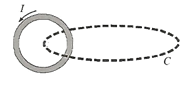 Linha fechada C em torno de uma espira circular percorrida por corrente I Fio reto, infinitamente longo, percorrido por uma corrente I